VIAJE INAUGURAL COSTA VENEZIASALIDA 09/ABRIL DE 2019 DESDE BUENOS AIRESDía 1 – Martes 09 de Abril 2019 – Buenos Aires, EzeizaEncuentro en el aeropuerto Internacional de Ezeiza, mostrador Turkish Airlines a las 20.00 hs. para realizar los trámites de check-in, despacho de equipaje, aduana y migraciones. Abordaremos el vuelo de Turkish TK 016 sale a las 23.15 hs, con destino a Singapur. Noche a bordo.Día 2 – Miércoles 10 de Abril 2019 – EstambulArribo al aeropuerto Ataturk Estambul a las 21.50hs, espera en conexión para continuar nuestro viaje.Día 3 – Jueves 11 de Abril 2019 – Estambul / Singapur02.00 hs partida en vuelo TK 054 con destino a Singapur, arribando a las 17.50 hs. Recogida y traslado al hotel, alojamiento y tarde libre. Día 4 – Viernes 12 de Abril 2019 – SingapurDesayuno y día libre. Día 5 – Sábado 13 de Abril 2019 – SingapurDesayuno y posterior check out del hotel. A la hora convenida recogida por el hotel y traslado al puerto para embarcarnos en el crucero Costa Venezia.  Día 21– Lunes 29 de Abril 2019 – Tokyo Desembarque. Recogida en el puerto y traslado al hotel. día libre. Alojamiento.Día 22 – Martes 30 de Abril 2019 – Tokyo Desayuno. Día libre. AlojamientoDía 23 – Miércoles 01 de Mayo 2019 – Tokyo Desayuno. Día libre. AlojamientoDía 24 – Jueves 02 de Mayo 2019 – Tokyo / EstambulDesayuno y posterior check out de la habitación. En horas de la tarde recogida por el lobby del hotel y traslado al aeropuerto Internacional de Narita para tomar el vuelo TK 053, sale a las 21.25 hs con destino a Estambul Día 25 – Viernes 03 de Mayo 2019 – Estambul/Buenos Aires Arribo a Estambul a las 03.35 hs. conexión con vuelo TK015 sale a las 09.40 hs. con destino a Buenos Aires, arribando al aeropuerto de Ezeiza a las 21.05 hs. Fin del viaje!TARIFA POR PERSONA EN BASE DOBLE (según tipo de cabina elegida)INTERNA USD 2970 + USD 1660 Impuestos + IVA + Gastos > TARIFA FINAL USD 4630EXTERNA USD 3480 + USD 1680 Impuestos + IVA + Gastos > TARIFA Final USD 5160VUELOS CONFIRMADOS:TK 016 09APR EZEIST 2315 2150   10APR
TK 054 11APR  ISTSIN 0200 1750   11APR
TK 053 02MAY NRTIST 2125 0335  03MAY
TK 015 03MAY ISTEZE 0940 2105  03MAYSERVICIOS INCLUÍDOS: Aéreo desde EZE con Turkish Airlines en clase turista. Todos los traslados (aeropuerto/hotel/puerto/hotel/aeropuerto)2 noches en Singapur hotel Parc Sovereign Albert Street (o similar) con desayuno16 noches de crucero en el Costa Venezia con Pensión completa (sin bebidas)3 noches en Tokio Hotel Sunshine City Prince (o similar) con desayunoAsistencia al viajero OMINTSERVICIOS NO INCLUÍDOS: Comidas y bebidas no especificadas.Propinas en Crucero USD 12.50 por pasajero por noche. Visados. Pasajeros argentinos requieren visa para China, Taiwán y Vietnam.Extras no mencionadosAsistencia al Viajero OMINT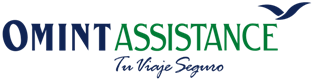 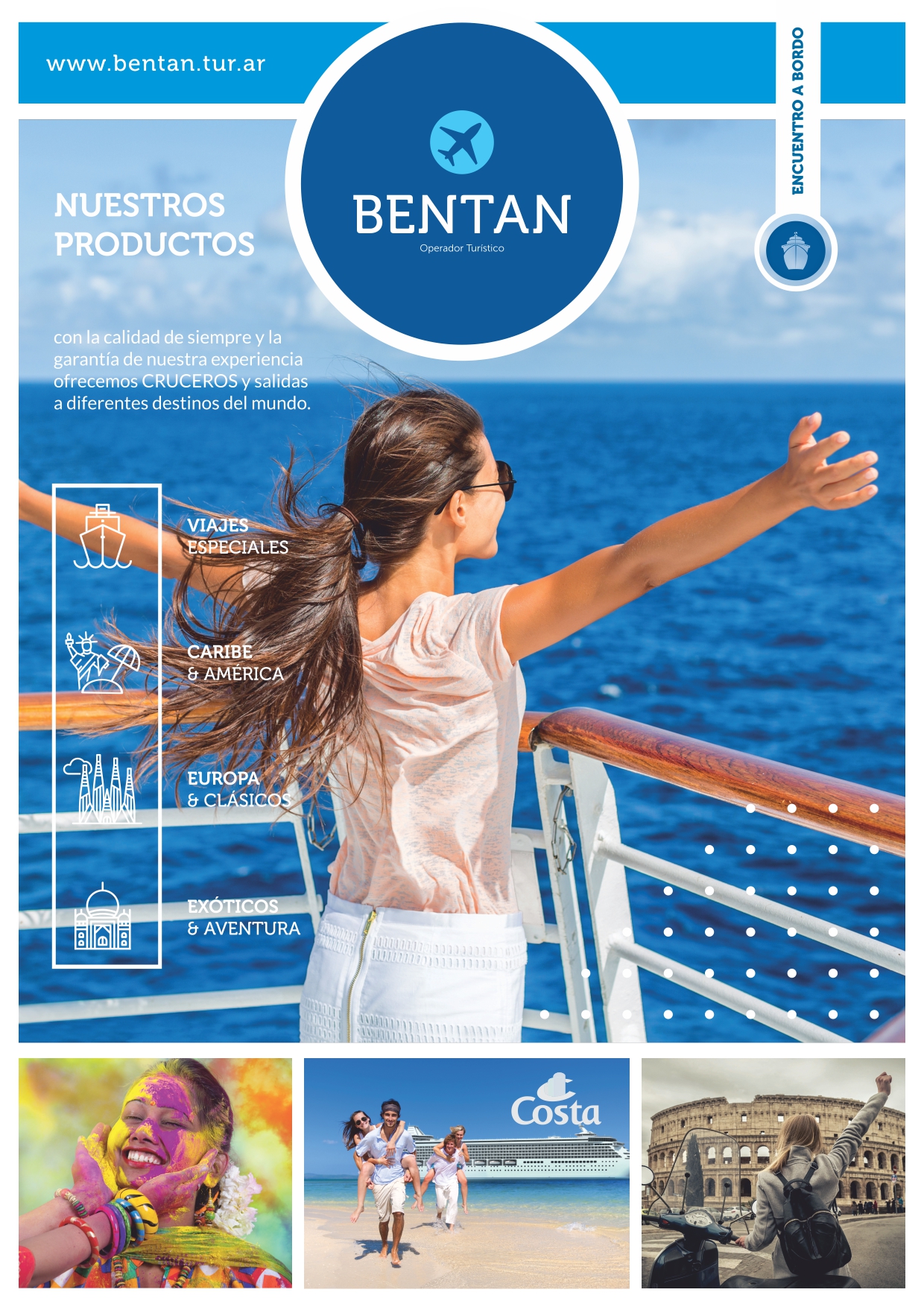 Singapur (Singapur-  11:59 p.m. 14-04 domen navegación-  -  15-04 lunen navegación-  -  16-04 marLaem Chabang (Tailandia)06:00 a.m. -  17-04 miéLaem Chabang (Tailandia)-  05:00 p.m. 18-04 jueen navegación-  -  19-04 viePHU MY (VIETNAM)08:00 a.m. 09:00 p.m. 20-04 sáben navegación-  -  21-04 domDa-Nang (Vietnam)08:00 a.m. 08:00 p.m. 22-04 lunen navegación-  -  23-04 marSHENZHEN (CHINA)07:00 a.m. 02:00 p.m. 23-04 marHong Kong (China)08:00 p.m. -  24-04 miéHong Kong (China)-  06:00 p.m. 25-04 jueen navegación-  -  26-04 vieKeelung (Taiwán)07:00 a.m. 02:00 p.m. 27-04 sáben navegación-  -  28-04 domen navegación-  -  29-04 lunTokio (Japón)08:00 a.m. -  